JENIFFER, RSW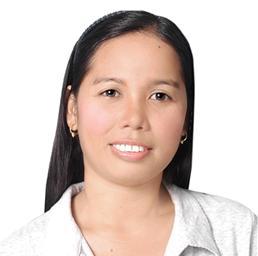 Dubai Jeniffer.381146@2freemail.com 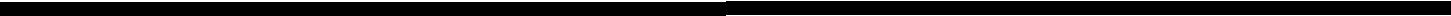 JOB OBJECTIVE:To be a part of an organization that is an avenue of individual’s working knowledge and expertise for greater opportunities and career advancement.WORKING EXPERIENCE:Admin Assistant/Social Worker/Program Coordinator March 23, 2015 up to April 2018JLo Big Heart Foundations, Inc.2nd Floor Honda Building, Honda CarsCam. Sur. San Jose Pili, Camarines SurTel No. (054) 477 – 1234 loc. 814JOB DESCRIPTION:Performs administrative and office support activities as directed by the Executive Director.Doing internet research abilities and updating/monitoring social media accounts of the Foundation.Helps communities to bring about social change and improve the quality of life in their local area.Work with individuals, families and whole communities to empower them to identify their assets, needs, opportunities, rights and responsibilities.Develop activities and services to generate aspiration and confidence.Acts as link between communities and a range of other local authority and voluntary sector providers.Considers doing projects with open target communities perceived to be culturally, economically or geographically disadvantaged.Performs community organizing tasks such as mobilize members for meetings and hearings, organize community outreach events, develop volunteer outreach plan, supervise activities and maintain volunteer database.Manage organizational communications, assisted by all staff.Editing and publishing quarterly newsletterAssist with layout or organizational publicationsAssist with website updatesRepresents the Foundation at meetings and seminars as necessary.Provide admin. Board and Director Support in the implementation of strategic plan, assist organization with special fundraising events, assist staff with organizational projects and campaigns.DOCUMENT CONTROLLERMosart Marble & Mosaic, L.L.C.Presidential Palace Project-Site Office, Abu Dhabi UAEJanuary 2013-August 2013JOB DESCRIPTION:Responsible for monitoring the drawing submittals and approvals.Co-responsible for the incoming and out-going correspondence monitoring log sheet.Prepare transmittal documents for drawing submittals and material approvals.Preparing and monitoring the biometric log in & log out of the staff before forwarding to HR Dept.Assists the site staffs on their HR concerns such as Leave Application, Sick Leave, Out Permission and other request.Received incoming and outgoing calls.Send electronic mails, incoming and outgoing correspondences to Project Manager, Construction Managers, Engineers, Architect and other concern personnel.SOCIAL WORKER / PROGRAM COORDINATOR/Caregiver Supervisor June 2004 to December 2012Louise de Marillac Foundation, Inc.USI-Villa Marillac Community CenterCalauag, Naga City 4400, PhilippinesTel. No. (054) 473-6422JOB DESCRIPTION:Co-responsible for the admission and or/ dismissal of the clients.Conduct interviews; interpret the agencies programs and policies, visit families and communities being helped.Facilitates implementation of the programs and services for the clients.Records all important information and activities regarding the clients throughout the delivery of services and follow -up.Prepare case studies, progress report and closing summaries of each client as the case may be and safeguards the confidentiality of the records.Participates in monthly department meeting.Participate in the policy formulation, planning of action and budgeting.Helps in planning of activities and supervision of volunteers and students on exposures/ trainings.Participation in case conference for better service delivery and alternative plans with clients.Represents the agency in seminars, workshop, conferences and meetings as required.In charge of the referrals.Responsible for the networking and coordinating with GO’s and NGO’s.Establishes a human service relationship with beneficiaries / aged/ disabled, takes care that each has an updated case study, that their personal needs especially their spiritual/ medical needs are very well attended to.Prepares Annual Plan/ Three years Development Plan of activities.Prepares the Semi-Annual/ Annual Accomplishment Reports, two weeks before submission.Conduct caregiver orientation before the training started.Arrange caregiver schedules during the duration of their training.Evaluate the performance of the trainees every after the training conducted.Monitor and assist the elderly women that everyone is giving proper care and attention.PERSONAL QUALIFICATION:Loves serving with peopleEnjoy working to meet the challenges of the professions.Ambitious and expect to earn advancement.Computer LiterateSocial Work Board Passer.PERSONAL INFORMATIONVisa Status:Tourist Visa (Valid AUGUST 28, 2018)Tourist Visa (Valid AUGUST 28, 2018)Marital Status:MarriedMarriedNationality:FilipinoFilipinoPlace of Birth:Camarines SurCamarines SurDate of Birth:June 28, 1981June 28, 1981PERSONAL QUALIFICATION:PERSONAL QUALIFICATION:PERSONAL QUALIFICATION: Loves serving with people Loves serving with people Loves serving with people Enjoy working to meet the challenges of the professions. Enjoy working to meet the challenges of the professions. Enjoy working to meet the challenges of the professions. Ambitious and expect to earn advancement. Ambitious and expect to earn advancement. Ambitious and expect to earn advancement. Computer Literate Computer Literate Computer Literate Social Work Board Passer. Social Work Board Passer. Social Work Board Passer.EDUCATIONAL BACKGROUNDEDUCATIONAL BACKGROUNDEDUCATIONAL BACKGROUNDBachelor of Science in Social WorkBachelor of Science in Social WorkBachelor of Science in Social WorkMarch 2002Major in Social WorkUniversidad de Sta. Isabel,Naga CityUniversidad de Sta. Isabel,Naga CityUniversidad de Sta. Isabel,Naga CityCaregivingAugust 2010Myrbel Technical & Vocational CourseMyrbel Technical & Vocational CourseMyrbel Technical & Vocational CourseMagsaysay,Naga City